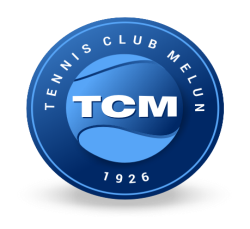 BULLETIN D’ADHESION COURS ADULTES                                           SAISON 2019 / 2020Nom : ____________________________________	Prénom : __________________________________Date de naissance : _______________________________________________________________________Adresse : _______________________________________________________________________________Code postal : _______________	Ville : _________________________________________________Tél. domicile : ________________________________	Tél. portable : ______________________________Email : ______________________________________DISPONIBILITES : Les groupes seront composés de 4 personnes maximum et de niveau homogène L’inscription au trophée Chatrier est à régler avec l’inscription (13 euros)Les cours se dérouleront du 23/09/2019 au 13/06/2020 hors jours fériés. La cotisation annuelle est obligatoire ; le montant de la licence est inclus (adulte : 29 €), aucune réduction ne sera accordée pour les adhérents licenciés dans un autre club.Les réductions sont appliquées sur la cotisation la moins chère et uniquement sur justificatif.Pièces à joindre au dossier d’adhésion :1 certificat médical autorisant la pratique du TENNIS (la mention « en compétition » est obligatoire pour les compétiteurs).L’ensemble des règlements (de 1 à 4 versements).LA LICENCE NE POURRA ETRE VALIDEE QU’A RECEPTION DU DOSSIER COMPLET.L’adhérent reconnait avoir pris connaissance des points suivants :	Une cotisation versée n’est pas remboursable et reste acquise au club.Pour des raisons évidentes de responsabilité, les parents accompagnateurs sont priés de s’assurer de la présence du moniteur avant de laisser leur enfant.Les utilisateurs des courts en terre battue devront procéder à l’entretien de cette surface après chaque usage (passage du filet, balayage des lignes, arrosage).L’adhésion au TC Melun entraîne l’acceptation du règlement intérieur.L’adhérent (ou son représentant légal) autorise le club à utiliser son image pour la communication interne et/ou externe sur tout type de support.SignatureLundiMardiMercrediJeudiVendrediSamediFormules1 séanceCLUB LOISIR ALDUTES (cotisation et licence FFT incluses)Cours collectifs 1h  495 €CLUB LOISIR ALDUTES (cotisation et licence FFT incluses)CLUB LOISIR ALDUTES (cotisation et licence FFT incluses)Cours collectifs 1h30595 €CLUB LOISIR ALDUTES (cotisation et licence FFT incluses)Accès libre aux terrains toute l’annéeCLUB LOISIR ALDUTES (cotisation et licence FFT incluses)Animations diverses organisées en cours d’annéeCLUB LOISIR ALDUTES (cotisation et licence FFT incluses)CLUB LOISIR ALDUTES (cotisation et licence FFT incluses)CLUB LOISIR ALDUTES (cotisation et licence FFT incluses)CLUB LOISIR ALDUTES (cotisation et licence FFT incluses)CLUB LOISIR ALDUTES (cotisation et licence FFT incluses)   1 er    chequeOctobre2eme chequeNovembre3emechequeDécembre4emecheque JanvierN° chèqueMontantDate encaissement